Воспитанники МАДОУ д/с № 10 г. Ишима, Тюменской области Кошина Мирослава и Данилов Егор в рамках конкурса "День соседа" проекта "Город- территория детства" приняли участие в Фестивале Казаков-2018 с казачьим плясом «Варенька», который состоялся в с. Б.Сорокино, посвящённый основателю села - Илье Сорокину. Кошина Мирослава вместе с дедушкой Новосельцевым Иваном Петровичем сковали розочку и провели мастер-класс для всех желающих. Гостям Фестиваля представилась возможность показать свои силы по рубке шашкой, метанию ножей, меткости в стрельбе. На Фестиваль съехались казачьи семьи из Тюменской области. Главным украшением Фестиваля стали показательные конные выступления мастеров джигитовки.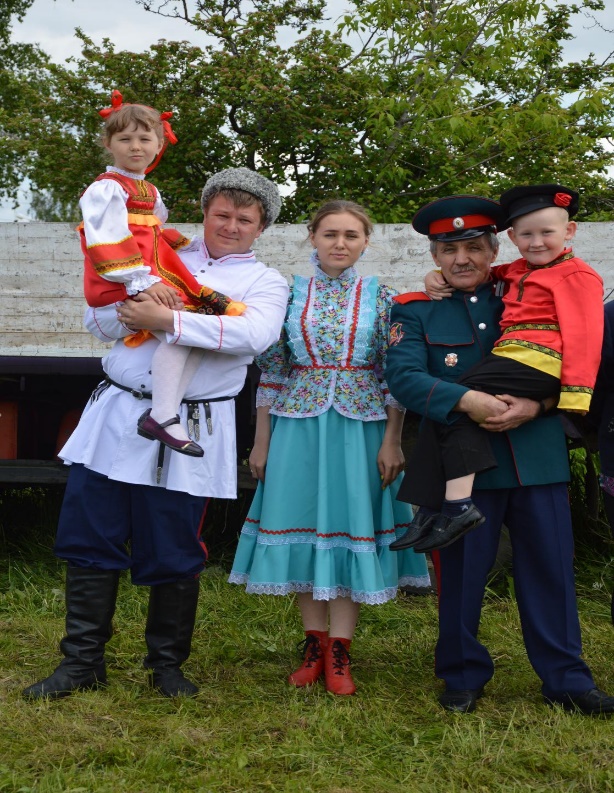 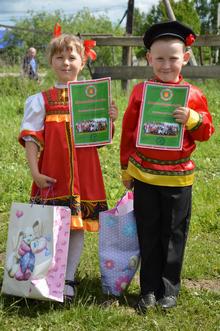 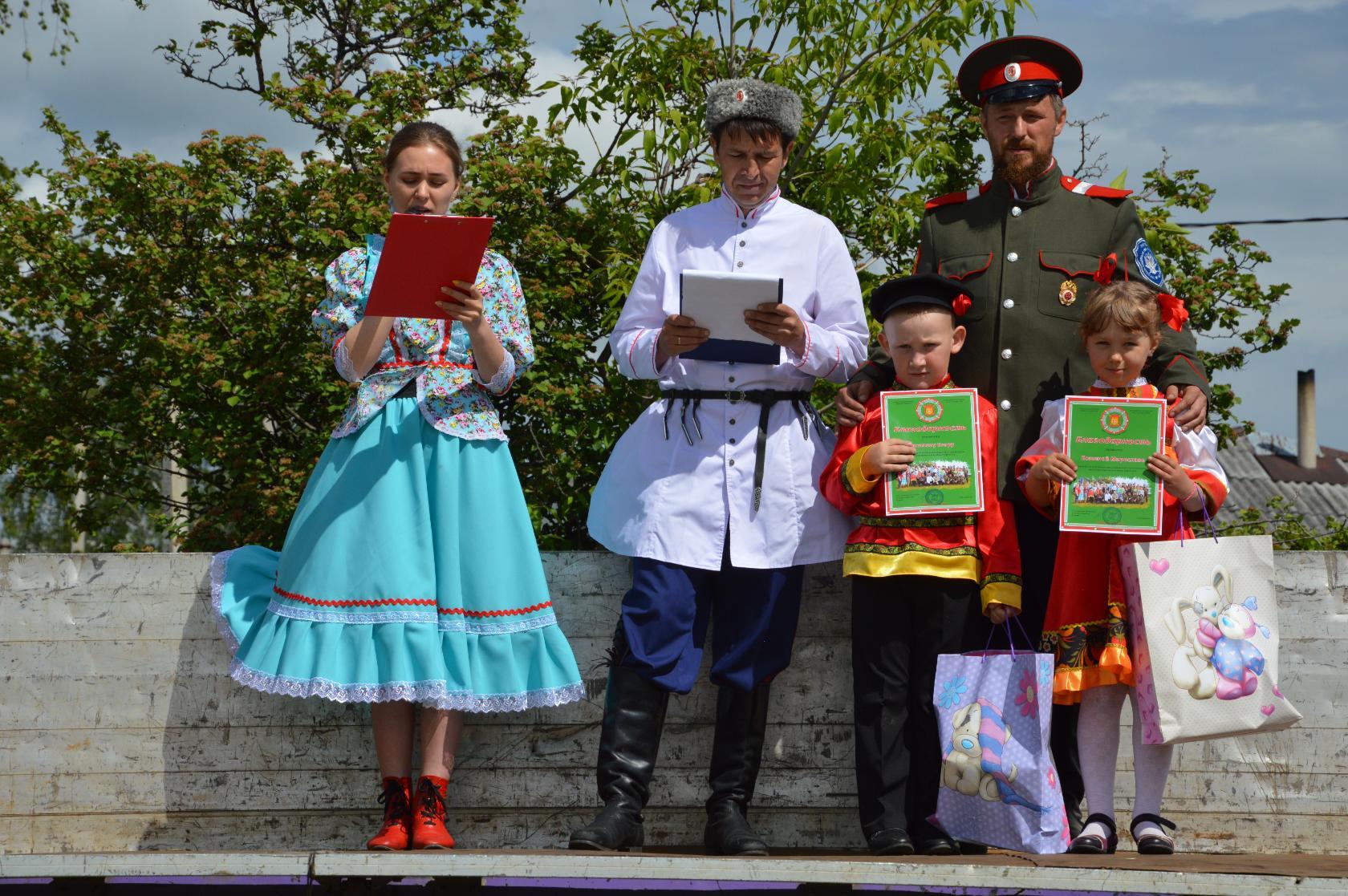 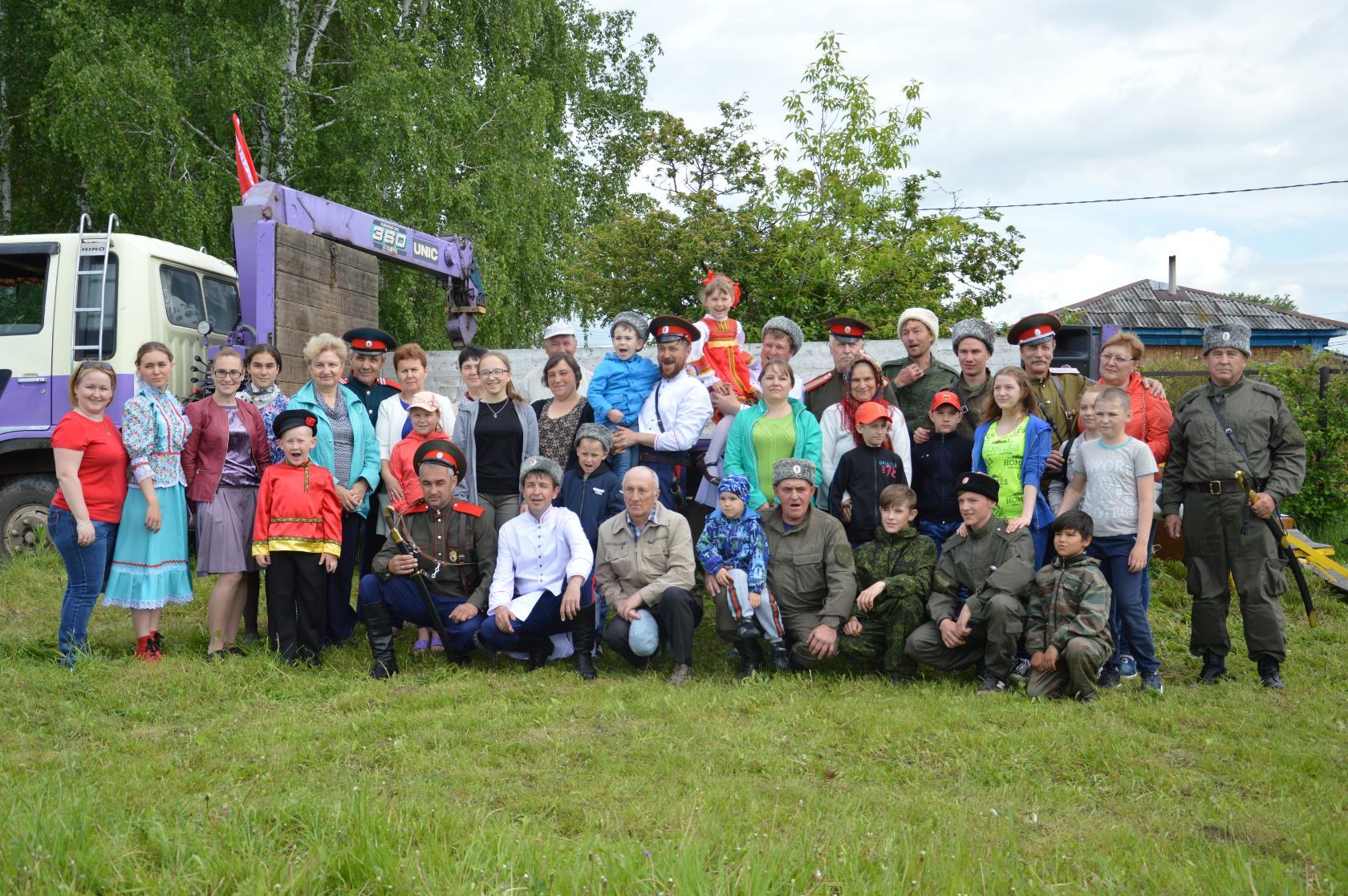 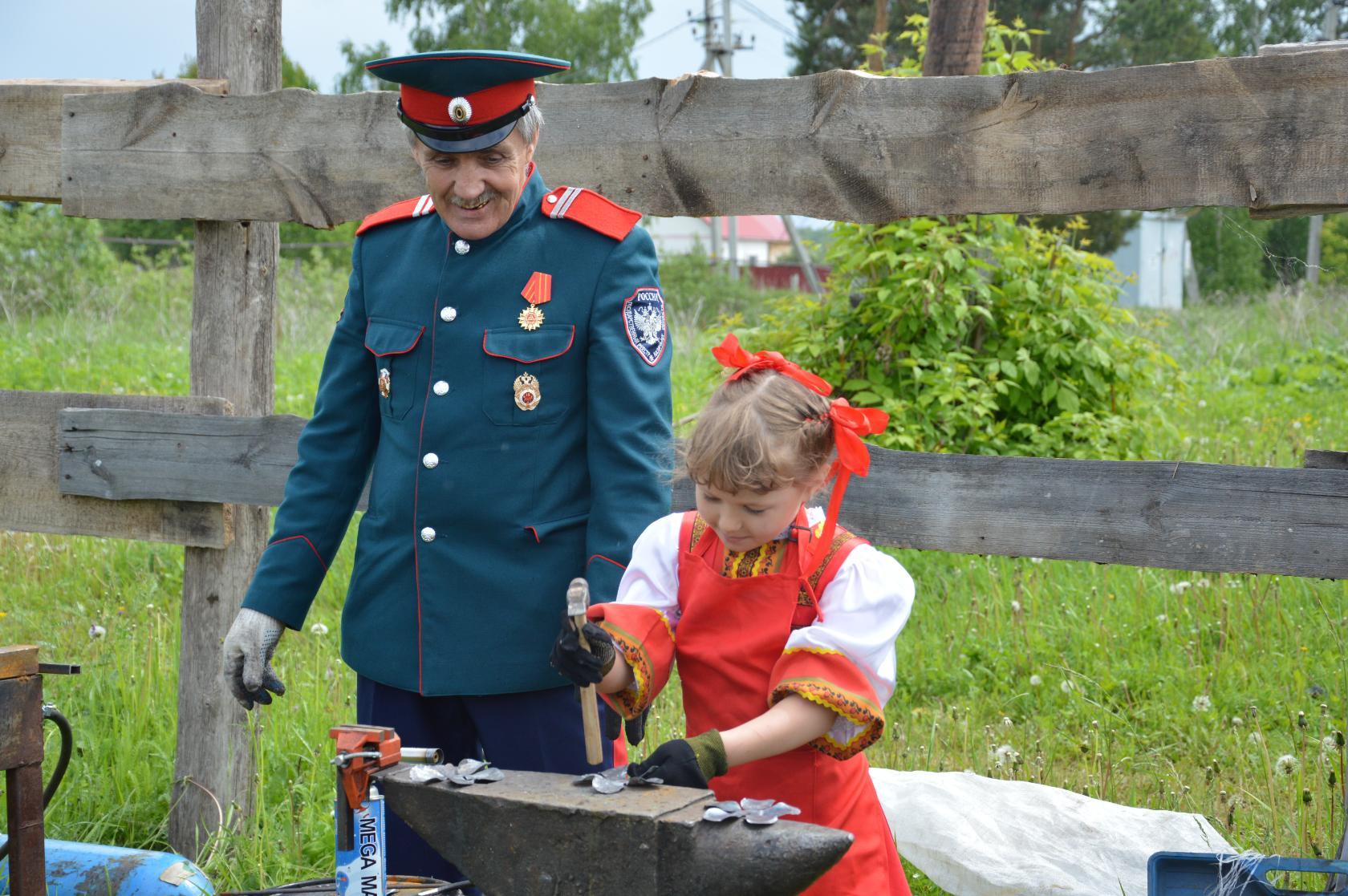 